Policy 6.4 - Resolution of Reports Against Students Review of Decision Regarding Interim Measures Form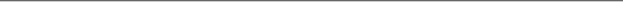 Name of Party Completing Form:Date Submitted:Both parties may petition the Vice President of Student and Campus Life (SCL) in writing to review the Title IX Coordinator’s decision whether to issue, modify, or remove Interim Measures. A party seeks review by submitting this form explaining the reason for their request for review and including any written evidence in support of such request. The Title IX Coordinator will inform the non‐petitioning party that a request has been filed and provide a copy of the request to that party. If, based upon the request, the Vice President SCL is considering issuing, modifying, or removing an Interim Measure, the Vice President SCL will invite the non‐petitioning party and the Title IX Coordinator to submit responses. The Vice President SCL will establish a reasonable timeline for handling the matter, including deadlines for submissions.Parties are not required to request a review or respond to a request for review of interim measures.  Parties who choose request a review or respond to a request for review must use this form and submit it electronically to the Office of the Title IX Coordinator at titleix@cornell.edu.Request/Response to Request for Review of Interim Measures:[Insert Text]List of Attached Written Evidence in Support of Request/Response to Request for Review of Interim Measures:_________________________Party Signature